Employment Application: Applicant InformationEducationReferencesPlease list three professional references.Previous EmploymentMilitary ServiceDisclaimer and SignatureI certify that my answers are true and complete to the best of my knowledge. If this application leads to employment, I understand that false or misleading information in my application or interview may result in my release.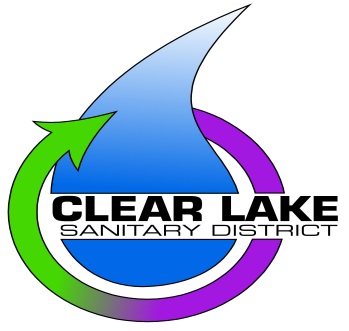 Clear Lake Sanitary DistrictP.O. Box 282Clear Lake, IA 50428641-357-2019Full Name:Date:LastFirstM.I.Address:Street AddressApartment/Unit #CityStateZIP CodePhone:EmailDate Available:Social Security No.:Are you authorized to work in the U.S.?YESNOHigh School:Address:From:To:Did you graduate?YESNODiploma::College:Address:From:To:Did you graduate?YESNODegree:Other:Address:From:To:Did you graduate?YESNODegree:Full Name:Relationship:Company:Phone:Address:Full Name:Relationship:Company:Phone:Address:Address:Full Name:Relationship:Company:Phone:Address:Company:Phone:Address:Supervisor:Job Title:Responsibilities:From:To:Reason for Leaving:May we contact your previous supervisor for a reference?YESNOCompany:Phone:Address:Supervisor:Job Title:Responsibilities:From:To:Reason for Leaving:May we contact your previous supervisor for a reference?YESNOCompany:Phone:Address:Supervisor:Job Title:Responsibilities:From:To:Reason for Leaving:May we contact your previous supervisor for a reference?YESNONOCertificationDo you possess an Iowa Grade I Wastewater Operator Certificate?CertificationDo you possess an Iowa Grade I Wastewater Operator Certificate?CertificationDo you possess an Iowa Grade I Wastewater Operator Certificate?                   YES                                    YES                        NOCertificate No.:Certificate No.:Certificate No.:Branch:From:To:Rank at Discharge:Type of Discharge:If other than honorable, explain:Signature:Date: